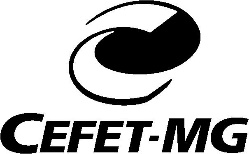 MINISTÉRIO DA EDUCAÇÃOCENTRO FEDERAL DE EDUCAÇÃO TECNOLÓGICA DE MINAS GERAISDEPARTAMENTO DE CIÊNCIAS SOCIAIS APLICADASCOORDENAÇÃO DO CURSO DE BACHARELADO EM ADMINISTRAÇÃOFICHA DE AVALIAÇÃO DO TRABALHO DE CONCLUSÃO DE CURSO – TCC IIAVALIAÇÃO DETALHADA:(*) caso o trabalho não contenha siglas, figuras ou tabelas, ou sendo um artigo, não contenha sumário, a nota obtida será o valor previsto no item.Nota do Orientador (anterior à defesa) (0 a 100%): __________________Assinatura Orientador(a): __________________________________________             Rendimento (0 a 100%): ___________Membro I da Banca: _______________________________________________            Rendimento (0 a 100%): ___________Nome:Membro II da Banca: _______________________________________________            Rendimento (0 a 100%): ___________Nome: Média final do rendimento (Nota do orientador (anterior à defesa) x 0,2 + média simples das notas da banca x 0,7) =Nota: 	________________Entrega da versão final condicionada às alterações (    )	Aprovado sem restrições (    )Belo Horizonte, ______________________________________ de __________.Aluno:Título do Trabalho:Prof. (a) orientador (a)ELEMENTOS PRÉ-TEXTUAISELEMENTOS PRÉ-TEXTUAISELEMENTOS PRÉ-TEXTUAISValorNota1Capa e Folha de RostoConforme Manual de Trabalhos Científicos e Acadêmicos do Curso de Bacharelado em Administração do CEFET-MG012ResumoSíntese clara e concisa dos objetivos da pesquisa, metodologia utilizada, resultados encontrados e conclusões.02Listas (*)Obrigatório, caso o TCC apresente siglas, figuras e tabelas013Sumário (*)Conforme Manual de Trabalhos Científicos e Acadêmicos do Curso de Bacharelado em Administração do CEFET-MG.01TOTALTOTALTOTAL05ELEMENTOS TEXTUAIS ELEMENTOS TEXTUAIS ELEMENTOS TEXTUAIS ValorNota7IntroduçãoApresentação e contextualização do tema do trabalho.108Problemática e pergunta de pesquisaClara, concisa e pertinente ao tema.059Objetivos da pesquisaClaros, concisos e pertinentes ao tema.0510JustificativaRealça a importância da pesquisa dentro do contexto.0511Referencial TeóricoFundamentação teórica sobre o problema a ser pesquisado com uso de referências recentes e relevantes.1012MetodologiaDescrição dos procedimentos e técnicas utilizados na pesquisa e sua classificação.0513Apresentação dos dadosApresenta de forma detalhada o desenvolvimento completo da pesquisa e seus resultados.1014Considerações FinaisResposta ao problema de pesquisa, atendimento aos objetivos propostos, limitações da pesquisa, sugestão para trabalhos futuros e conclusões.10TOTALTOTALTOTAL60ADEQUAÇÃO À FORMA E USO DA LINGUAGEMADEQUAÇÃO À FORMA E USO DA LINGUAGEMADEQUAÇÃO À FORMA E USO DA LINGUAGEMValorNota15Análise textualTexto bem estruturado, claro e coerente, apresentando organização de ideias. Frases e parágrafos bem construídos.1016Citações e ReferênciasTexto fundamentado e utilização do Manual de Trabalhos Científicos e Acadêmicos do Curso de Bacharelado em Administração do CEFET-MG, ou normas da APA, nas citações e referências.0517FormataçãoUtilização do Manual de Trabalhos Científicos e Acadêmicos do Curso de Bacharelado em Administração do CEFET-MG, ou normas da APA, para formatação do trabalho (tabelas, figuras, letras, espaçamento, etc.).05TOTALTOTALTOTAL20APRESENTAÇÃO ORALAPRESENTAÇÃO ORALAPRESENTAÇÃO ORALValorNota18DomínioDomínio do conteúdo do trabalho evidenciado na exposição oral.0519QualidadeQualidade do material visual utilizado na apresentação oral.0520ArgumentaçãoCapacidade de contra-argumentar as ponderações da banca.05TOTALTOTALTOTAL15NOTA FINALNOTA FINALNOTA FINAL100Comentários: